Про редактора громадсько-політичної міськрайонної газети „Лесин край”	Відповідно до пункту 20 частини 1 ст. 43 Закону України “Про місцеве самоврядування в Україні”, Законів України „Про інформацію”, „Про друковані засоби масової інформації (пресу) в Україні”, Статуту редакції Новоград-Волинської міськрайгазети „Лесин край”, протоколу №2 зборів трудового колективу міськрайонної газети „Лесин край” від 20.03.2015 р.,  рекомендацій постійної комісії з питань бюджету, комунальної власності, транспорту та  зв’язку, районна радаВИРІШИЛА:Затвердити рішення загальних зборів трудового колективу редакції громадсько-політичної міськрайонної газети „Лесин край”  (протокол №1 від 20.03.2015 р.) про звільнення з посади редактора Остапчука Л.П. - у зв’язку з виходом на пенсію, згідно поданої заяви та  призначити на посаду редактора громадсько-політичної міськрайонної газети „Лесин край” Чех О.М. за контрактом (трудовим договором) відповідно до чинного законодавства України.Запропонувати Новоград-Волинській міській раді, райдержадміністрації, редакції міськрайонної газети „Лесин край” спільно із районною радою створити робочу групу для  розробки нової редакції статуту газети та подати його  на затвердження сесій рад до 1 вересня 2015 року.Заступник голови  районної ради                                      Д.В.Рудницький	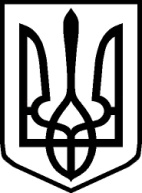 УКРАЇНАУКРАЇНАНОВОГРАД-ВОЛИНСЬКА РАЙОННА РАДАНОВОГРАД-ВОЛИНСЬКА РАЙОННА РАДАЖИТОМИРСЬКОЇ ОБЛАСТІЖИТОМИРСЬКОЇ ОБЛАСТІР І Ш Е Н Н ЯР І Ш Е Н Н ЯДвадцять шоста  сесія                         VІ  скликання від   14 травня  2015  року